				บันทึกข้อความ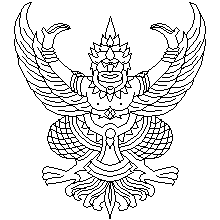 ส่วนงาน .........................................................................................โทร.........................................................ที่ อว ...........................................................................วันที่............................................................................เรื่อง  ขอแจ้งวันสำเร็จการศึกษาภายในประเทศ/ต่างประเทศ และขอเพิ่มวุฒิการศึกษาในทะเบียนประวัติเรียน  อธิการบดี	ตามที่อธิการบดีโดยความเห็นชอบของคณะกรรมการบริหารงานบุคคลมหาวิทยาลัยแม่โจ้ (ก.บ.ม.) ในการประชุมครั้งที่............/....................... เมื่อวันที่..................................................... ได้อนุมัติให้ข้าพเจ้า (ชื่อ-สกุล)........................................ ประเภท (พนักงานมหาวิทยาลัย/ข้าราชการ) ตำแหน่ง........................................................ ตำแหน่งในหลักสูตร............................................................... (ถ้ามี) สังกัด..................................................................................ลาศึกษา		ภายในประเทศ (โปรดระบุ) โดยใช้เวลาในการปฏิบัติงานเต็มเวลา      โดยใช้เวลาในการปฏิบัติงานบางส่วน (ไม่เกิน ๖ ชม./สัปดาห์) โดยไม่ใช้เวลาในการปฏิบัติงานณ ต่างประเทศ	ระดับการศึกษา		ปริญญาตรี		       ปริญญาโท	            ปริญญาเอก		อื่น ๆ (โปรดระบุ)	....................................................................................................		………………………………………………………………………..……………………………………………………ชื่อหลักสูตร......................................................................................................................................................สาขาวิชา.................................................................คณะ..............................................................................	 ณ มหาวิทยาลัย..................................................................... ประเทศ............................................................ด้วยทุน		ทุนส่วนตัว		ทุนอื่น ๆ (โปรดระบุ)...........................................................................................................มีกำหนด..................ปี ตั้งแต่วันที่.............................................ถึงวันที่.................................................ภายหลังอนุมัติให้ข้าพเจ้าขยายระยะเวลาการศึกษา ดังนี้ครั้งที่ ๑ มีกำหนด.................ปี ด้วยทุน........................................ตั้งแต่วันที่...................ถึงวันที่...................	(ตามมติ ก.บ.ม. ครั้งที่.........../...............เมื่อวันที่.....................................................)ครั้งที่ ๒ มีกำหนด.................ปี ด้วยทุน........................................ตั้งแต่วันที่...................ถึงวันที่...................	(ตามมติ ก.บ.ม. ครั้งที่.........../...............เมื่อวันที่.....................................................)ครั้งที่ ๓ มีกำหนด.................ปี ด้วยทุน........................................ตั้งแต่วันที่...................ถึงวันที่...................	(ตามมติ ก.บ.ม. ครั้งที่.........../...............เมื่อวันที่.....................................................)ครั้งที่ ๔ มีกำหนด.................ปี ด้วยทุน........................................ตั้งแต่วันที่...................ถึงวันที่...................	(ตามมติ ก.บ.ม. ครั้งที่.........../...............เมื่อวันที่.....................................................)และได้รายงานตัวกลับเข้าปฏิบัติงาน เมื่อวันที่..................................................... นั้นบัดนี้ ข้าพเจ้าได้สำเร็จการศึกษาตามรายละเอียดดังกล่าวแล้ว ตั้งแต่วันที่........................... โดยได้รับปริญญาวุฒิ................................................................. สาขาวิชา....................................................... จาก................................................................... รวมระยะเวลาทั้งสิ้น............. ปี.............. เดือน.............วัน พร้อมนี้ ได้แนบหลักฐานการสำเร็จการศึกษามาให้ทราบ ดังนี้๑. หนังสือหนังสือรับรองคุณวุฒิ/ใบปริญญาบัตร จำนวน ๒ ฉบับ๒. สำเนา Transcript จำนวน ๒ ฉบับ๓. อื่น ๆ ......................................................................................................................จึงเรียนมาเพื่อโปรดพิจารณาดำเนินการต่อไปด้วย จะขอบคุณยิ่ง						(ลายมือชื่อ).............................................................							    (............................................................)						ตำแหน่ง...................................................................							วันเดือนปี........................................................						(ลายมือชื่อ)...............................(ผู้บังคับบัญชาชั้นต้น)							    (............................................................)						ตำแหน่ง...................................................................							วันเดือนปี...................................................						(ลายมือชื่อ)........................................(ผู้บังคับบัญชา)							    (............................................................)						ตำแหน่ง...................................................................							วันเดือนปี....................................................